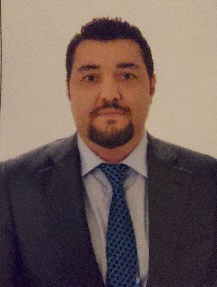 Family name:	SarıFirst names:	HilmiDate of birth:	15th June 1980Nationality:	TurkishCivil status:	MarriedEducation:	Urology Specialist	Dokuz Eylul Universty Faculty of Medicine: 1999-2006Dokuz Eylul Universty Faculty of Medicine Urology Department :2013-2018Language skills: Indicate competence on a scale of 1 to 5 (1 - excellent; 5 - basic)Membership of professional bodies:Urological Surgery SocietyTurkish Urooncology AssociationCertificate of athendence: Robotic live surgery course (22-23 october 2018)Retrograde intrarenal surgery course (27 april 2019)Mid urethral sling surgery course (4 december 2021)Other relevant information (eg, Publications- Researches)Topcuoglu M, Topaloglu H, Kartal İ, Kokurcan A, Sarı H, Yalçınkaya F. Assessments of ReDo buccal mucosal urethroplasty in terms of functional outcomes. Int Urol Nephrol. 2022 Oct;54(10):2547-2553. doi: 10.1007/s11255-022-03279-1. Epub 2022 Jul 15. PMID: 35838830.Sarı H, Çelik S, Çağlar F, Aktaş S, Bozkurt O, Yörükoğlu K, Çelebi İ, Mungan MU. A candidate antineoplastic herbal agent for bladder cancer: Ankaferd Blood Stopper. Int J Clin Pract. 2021 Nov;75(11):e14789. doi: 10.1111/ijcp.14789. Epub 2021 Sep 12. PMID: 34480836.Değer MD, Çelik S, Yıldız A, Sarı H, Yılmaz B, Bozkurt O, Tuna B, Yörükoğlu K, Aslan G. Can we perform frozen section instead of repeat transurethral resection in bladder cancer? Urol Oncol. 2021 Apr;39(4):237.e15-237.e20.doi: 10.1016/j.urolonc.2020.08.031. Epub 2020 Sep 16. PMID: 32948432.Celik S, Sari H, Ugur Mungan M, Yorukoglu K, Celebi I, Aktas S. Assessment of ex-vivo efficacy (oncogram) of immunotherapeutic and chemotherapeutic agents in bladder cancer: A pilot study of personalized treatment. J BUON. 2020 Jan-Feb;25(1):295-301. PMID: 32277645.Ekenci, B. Y., Kokurcan, A., Durak, H. M., Doğan, A. E., Sarı, H., & Yalçınkaya, F. (2022). Paratesticular Leiomyoma; A Rare Case Report. Bull Urooncol, 21(4), 144-146.Celik, S., Gokbayrak, O., Erol, A., Yorukoglu, K., Aktas, T., Sari, H., ... & Aktas, S. (2023). Anna Karenina principle in personalized treatment of bladder cancer according to oncogram: which drug for which patient?. Personalized Medicine, (0).Celik, S., Erol, A., Gokbayrak, O., Sari, H., Yilmaz, B., Ugur, M., ... & Aktas, S. (2021). Assessment of ex vivo efficacy of immunotherapeutic agents in intermediate-risk and high-risk non-muscle invasive bladder cancer. J. BUON, 26(6), 2577-2584.Ekenci, B. Y., & Sarı, H. (2023). Hidrosel ile ilgili youtube videoları hastalar için ne kadar kaliteli ve güvenilir?. Androloji Bülteni (Andrology Bullettin), 25(1).Durak, H. M., Ekenci, B. Y., Sarı, H., Ergun, O., Şahinli, H., & Karakoyunlu, A. N. (2023). Endovascular Treatment and Follow-up of Retroperitoneal Hemorrhage Caused by Bilateral Giant Renal Angiomyolipoma. Bull Urooncol, 22(2), 84-88.Sarı, H., Uysal, F. Ş., Ekenci, B. Y., Bozpınar, S., Çimen, S., & İmamoğlu, M. A. (2023). Rare Primary Signet Ring Cell Carcinoma of the Bladder Cancer. Bulletin of Urooncology, 22(1).Proceedings :Serdar Çelik, Sedat Karakoç, Hilmi Sarı, Ozan Bozkurt, Ömer Demir, İlhan Çelebi," The effects of intercostal or subcostal access on complication rates in percutaneous nephrolithotomy", 2nd National Congress of Urological Surgery, ANTALYA, November 2014, International Refereed OrganizationSedat Karakoç, Hilmi Sarı, Ozan Bozkurt, Ömer Demir, İlhan Çelebi," The effect of dilatation type on operation results in adult patients in percutaneous nephrolithotomy", 2nd national urological surgery congress, ANTALYA, November 2014, International Refereed OrganizationHilmi Sarı, Sedat Karakoç, Ozan Bozkurt, Ömer Demir, Ahmet Adil Esen," Radical nephrectomy and isthmectomy in horseshoe kidney", 2nd national congress of urological surgery, ANTALYA, November 2014, International Refereed OrganizationSedat Karakoç, Hilmi Sarı, Ozan Bozkurt, Ömer Demir, İlhan Çelebi," The effect of stone hardness determined by my Hounsfield unit measurement in kidney stones on percutaneous nephrolithotomy operation results", 2nd national urological surgery congress, ANTALYA, November 2014, International Refereed OrganizationHilmi Sarı, Sedat Karakoç, Ozan Bozkurt, Ömer Demir, Aykut Kefi, İlhan Çelebi," The effect of hounsfield unit measurement on operation results in pediatric patients who underwent mini-pcnl", 2nd national urological surgery congress, ANTALYA, November 2014, International Refereed OrganizationEXPERIENCE OF SINGLE-CENTER ORAL PHOSPHOMYC PROPHYLAXY IN PATIENTS WHO WAS PERFORMED WITH TRANSRECTAL PROSTATE BIOPSY HAKAN ÇÖMEZ.HİLMİ SARI ,OZAN BOZKURT,ÖMER DEMİR,GÜVEN ARSLAN,ADİL ESEN (DOKUZ EYLÜL UNIVERSITY MEDICAL FACULTY HOSPITAL), BORA İRER (EŞREFPAŞA STATE HOSPITAL) 3rd NATIONAL CONGRESS OF UROLOGICAL SURGERY,ANTALYADoğan Değer1, Alperen Yıldız1, Hilmi Sarı1, Batuhan Yılmaz1, Ozan Bozkurt1, Güven Aslan1 " Correlation and predictive value of deep tour frozen sample with retur in bladder cancer" 14th UROONCOLOGY CONGRESS 6-10 November 2019, ANTALYATo better understanding of recurrence and disease etiology: Histopathological characteristics of urethral stricture HİLMİ SARI(1) AHMET NİHAT KARAKOYUNLU(1) ALİHAN KOKURCAN(1) DEMET YILMAZER(1) FATİH YALÇINKAYA(1) Dışkapı Yıldırım Beyazıt Eğitim ve Araştırma Hastanesi, Ankara, 6th Urological Surgery Congress with International Participation, oral presentationCOMPARISON OF THE EFFECTS OF PERIPROSTATIC NERVE BLOCKAGE AND INTRARECTAL LIDOCAINE ON IIEF-5 SCORE AFTER TRANSRECTAL ULTRASOUND ACCOMPANIED PROSTATE BIOPSY/AHMET EMIN DOĞAN(1) HUSEYİN MERT DURAK(1) MEHMET ALTAN(1) Görkem ÖZENÇ(1) HİLMİ SARI(1) AZMI LEVENT SAĞNAK(1)  1. Diskapi Yildirim Beyazit Training and Research Hospital, Ankara, 6th Urological Surgery Congress with International Participation,IATROGENIC PETROL SUTURE MATERIAL AFTER BURCH OPERATION: A CASE REPORT/Berk Yasin Ekenci1 , Abdul Samet Erkartal1 , Alihan Kokurcan1 , Hilmi Sarı1 , Ahmet Nihat Karakoyunlu1 , Fatih Yalçınkaya Diskapi Yildirim Beyazit Training and Research Hospital 7. National Minimally Invasive Urological Surgery Congress10-13 March 2022 Antalya, video presentationMEGAURETEROCELE IN HYPOPLASIC PIOTIC KIDLE: A CASE REPORT/Hilmi Sarı1 , Mehmet Altan1 , Berk Yasin Ekenci1 , Ömer Akın Özkan1 , Fatih Yalçınkaya1 Diskapi Yildirim Beyazit Training and Research Hospital 7. National Minimally Invasive Urological Surgery Congress10-13 March 2022 Antalya, video presentationA MINIMAL INVASIVE TREATMENT METHOD IN BPH TREATMENT BIPOLEP: A CASE REPORT/ Hilmi Sarı1, Berk Yasin Ekenci1 , Ahmet Emin Doğan1 , Ahmet Nihat Karakoyunlu1 , Hikmet Topaloğlu1 , Fatih Yalçınkaya1 Diskapi Yildirim Beyazit Training and Research Hospital 7. National Minimally Invasive Urological Surgery Congress10-13 March 2022 Antalya, video presentationBIPOLEP IN LARGE-VOLUME PROSTATE TREATMENT: TRILOBER ENUCLEATION AND MUSHROOM RESECTION HİLMİ SARI(1) BERK YASİN EKENCİ(1) TARIK KÜÇÜK(1) AHMET EMİN DOĞAN(1) HİKMET TOPALOĞLU(1) FATİH YALÇINKAYA(1) 1. Diskapi Yildirim Beyazit Training and Research Hospital, Ankara, 6th Urological Surgery Congress with International Participation, video presentationEDUCATIONAL APPLICATIONS IN LAPAROSCOPIC AND ROBOTIC SURGERY        Speaker: HILMI SARI (DISKAPI YILDIRIM BEYAZIT EDUCATION AND RESEARCH HOSPITAL) ,                   6th Urological Surgery Congress with International ParticipationLanguageReadingSpeakingWritingEnglish132TurkishMothertongueMotherTongueMotherTongue